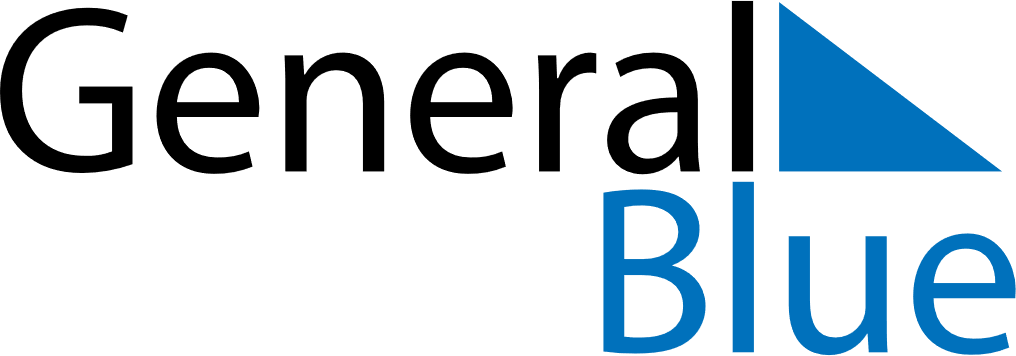 2025 – Q4United States  2025 – Q4United States  2025 – Q4United States  2025 – Q4United States  2025 – Q4United States  OctoberOctoberOctoberOctoberOctoberOctoberOctoberSundayMondayTuesdayWednesdayThursdayFridaySaturday12345678910111213141516171819202122232425262728293031NovemberNovemberNovemberNovemberNovemberNovemberNovemberSundayMondayTuesdayWednesdayThursdayFridaySaturday123456789101112131415161718192021222324252627282930DecemberDecemberDecemberDecemberDecemberDecemberDecemberSundayMondayTuesdayWednesdayThursdayFridaySaturday12345678910111213141516171819202122232425262728293031Oct 13: Columbus DayOct 31: HalloweenNov 11: Veterans DayNov 27: Thanksgiving DayNov 28: Day after Thanksgiving DayDec 24: Christmas EveDec 25: Christmas DayDec 31: New Year’s Eve